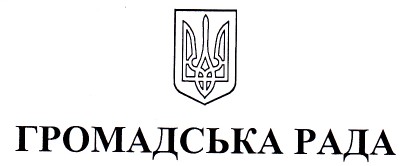             ПРИ ВИКОНКОМІ КОЗЯТИНСЬКОЇ  МІСЬКОЇ РАДИПротокол  засідання Громадської ради при виконавчому комітеті Козятинської міської Ради №23Голова громадської Ради Павлов Ф.П.Секретар громадської Ради Чубатюк Р.Г.Дата проведення: 4 лютого 2016 рокуЧас проведення: 10.00 -12.00 Виступаючим 10 хвилин.Місце проведення: м. Козятин, вул. Героїв Майдану, 20 , зал засідань міської ради ( 3 поверх)Запрошені: голова козятинської міської Ради Пузир О.Д., секретар міської Ради Марченко К.В., помічник-консультант народного депутата  Крилова Ліля( член виконкому) , Представники ЖКГ Заступник начальника управління начальник відділу міського господарства Вовкодав Іван Володимирович , представники громадської організації Хатіко, товариство «Захисту тварин» і другі представники громадських інститутів,  члени громадської Ради (21чоловік)присутні 17 членів ГР , представники ЗМІ(Ріо Козятин).               Питання порядку денного                 Облаштування відпочинкових паркових зон на території міста, благоустрій мікрорайонів та центральної площі (озеленення, дитячі майданчики , символічні місця), встановлення символу Козятина. Організація роботи по зменшенню бездомних собак . Координація діяльності причетних служб і організацій.Виступив Павлов Ф.П.: з пропозицією розпочати засідання громадської Ради при кількості членів 17 чоловік з 21 членів громадської Ради.Голосувало 17 чол.За-17 , проти – 0, утрималося-0. Рішення прийнято одноголосно розпочати засідання громадської Ради.Виступив Павлов Ф.П.: Затвердити регламент засідання громадської Ради та питання порядку денного в цілому, також включити  письмове звернення і пропозиції від голови спілки підприємців Іващенка В.Б. до плану питань порядку денного громадської Ради. Голосувало 17За-17, проти 0, утрималося 0, рішення прийнято одноголосно.Слухали Заступника начальника управління, начальник відділу міського господарства Вовкодава Івана Володимировича : про деякі вулиці  Довженка і другі вулиці де знаходяться  цілий ряд аварійних дерев , які робітники ЖКГ не мають права самовільно їх зрізати , але були надані звернення до керівника  Козятинської дирекції Василя  Буцероги стосовно цього питання , дане звернення було взято до уваги.  Стосовно дитячих майданчиків їх обстеження проводиться два рази в рік , останнє обстеження проводилося в листопаді , також є перелік зауважень недоліків на вирішення яких уже закладено в міському бюджеті  так як і на озеленення це близько 100тис. гривень. Слухали секретаря  міської Ради Марченко К.В:  3 лютого відбулося засідання громадської організацій джерело в  депутатській комісії ЖКГ (де були присутні ряд депутатів)  по облаштуванні відпочинкової зони в районі  Телемонівки, громадська організація звернулася  до міської Ради з метою виготовлення проектно-кошторисної документації , прийняли на баланс, запланували кошти для утримання цієї зони відпочинку (ремонт, озеленення, ремонтування і т.д) Прийняття на баланс виготовлення документації впорядкування відпочинкової зони в районі Телемонівка  буде вирішено на найближчій сесії козятинської міської Ради.  Також по озелененню виникли проблеми по скверу імені Пушкіна були проведені ряд робіт ( коли впала частина дерева біля дитячого майданчика) . Був запрошений лісопатолога  з Вінниці який зробив висновок про видалення дерев і такий висновок був зроблений , на жаль він стосується третини цього факту , але видалити третину дерез з скверу Пушкіна міська Рада цього не дозволила. Були видалині найбільш небезпечні дерева це близько десяти в районі дитячого майданчику. Також є домовленість з лісництвом  з роз починанням проекту озеленення вул. Довженка і центрального в’їзду в місто. Районна Рада бере під облаштування свою частину дороги від так званого «Журавля» до знаку Козятин (в’їзд в місто Козятин…)  Міська Рада запланувала асфальтування вул. Довженка від знаку Козятин до тоне ля, крім того управління архітектури робить робочий проект ескізної документації  з метою проведення озеленення при в’їзді в місто Козятин, також робиться дорога (оцінено в роботу 4 млн. гривень. Крім того в міського голови є ряд пропозицій по облаштуванні невеликих скверних або паркових зон включаючи площадку на Катукова , домами 35 і 39 ф в ряді інших мікрорайонів.  ЖКГ на наступну сесію готує програми по розвитку мікрорайонів міста це ті мікрорайони в які кошти не вкладалися десятиріччями, мікрорайони приватної забудови . Планується грантова програма по освітленню з застосуванням новітніх технологій окремих мікрорайонів міста. Також розроблена проектно-кошторисна  документація по облаштування центральної площі , адміністративних будівель та споруд , встановлення символу міста Козятина ( яке потребує громадського обговорення). На наступну сесію готується програма купівлі контейнерів , облаштування контейнерних майданчиків і закупівлі машини під ці нові контейнера, є машини які давно потребують списання які вже застосовуються близько 40років. Слухали секретаря  міської Ради Марченко К.В:  Відносно бродячих собак в місті. Два міста на Вінниччині проводять стерилізацію тварин . Прокуратура оскаржила і не дозволила відстріл собак в Козятині. Разом з представником організації  Хатіко в м.Бердичів  були досягнуті домовленості  про стерилізацію собак , були закладені кошти , вперше в Козятині було стерилізовано близько 200 тварин. Була підписана угода з установою по стерилізацію собак , на 2016 рік на стерилізацію тварин кошти в міському бюджеті передбачені. На найближчу сесію виноситься затвердження  суми на виготовлення  проектно-кошторисної документації  в розмірі  20 тис. гривень на майбутній притулок. Під притулок приміщення виділено за адресою Довженка 2. Важливо чітко дотримуватися законодавства про захист тварин(гуманне ставлення до тварин), відстріл собак заборонено законом, через те, після стерилізації,  тварини випускаються на те місце звідки були взяті. Питання Іващенка В.Б : Про невирішену проблему  стихійної  торгівлі  на вулицях в центрі міста.Слухали секретаря  міської Ради Марченко К.В:  Потрібно виконувати рішення сесії ще за головування Висоцького , рішення про заборону стихійної торгівлі давно є, але воно просто не виконується.  Виступив Малащук П.К. : про незадовільний стан доріг в центрі міста, на дорогах багато води, не робляться стікні канави , дану проблему стікних канав  в місцях скупчення великої кількості води на дорогах потрібно негайно  козятинській владі вирішувати. Також було  затронуте питання контейнерів в центрі міста коло яких розкидане сміття, в результаті  це сміття розноситься по дорогам , забруднюючи навколишнє середовище. Була пропозиція щоб відповідальні працівники підтримували  чистоту в місцях установлення сміттєвих контейнерів. Виступив Жирний М.Г. про складення календарного плану  міської Ради стосовно вирішення проблем міста.Виступив Бабур М.М.: про важливість громадських слухань перед створенням проектно-кошторисних  документацій,  також вдосконалення сайту міської ради де повинно висвітлюватися вся важлива інформація для громадськості міста,  Слухали Павлова Ф.П. звернення до членів  громадської ради притримуватися регламенту і  постанови 996 Про забезпечення участі громадськості  у формуванні та реалізації державної політики. Обговорення проводити в рамках затвердженого  регламенту і питань порядку денного. Слухали Іващенка В.Б. : доповнив права громадської  Ради відповідно до постанови №996 2. Консультації з громадськістю проводяться з метою залучення громадян  до  участі  в  управлінні  державними справами,  надання можливості для їх вільного доступу до  інформації  про  діяльність органів   виконавчої   влади,   а  також  забезпечення  гласності, відкритості та прозорості діяльності зазначених органів.  Це значить що всі тендери та всі громадські обговорення  повинні учитуватися органами влади при створені проектно-кошторисних  документацій.  Виступила Крилова Л.А.:  було  обговорення по  реконструкція  площі  в минулому році , також проводився круглий стіл, інформація була також на сайті міської Ради, був оголошений конкурс , дане обговорення було на місцевих ЗМІ. Тобто пропозиції що до реконструкції площі були.Виступив Бабур М.М.: про важливість донесення проекту до громадськості міста, його прозорості і опублікування його на сайті міської Ради. Слухали секретаря  міської Ради Марченко К.В:  Запропонував громадській Раді внести пропозицію на наступне засідання запросити виконуючого обов’язки головного архітектора з метою показати проект членам громадської Ради. Виступила Рибінська С.Ф.: Проект був виготовлений ще кілька років тому зараз повстало питання підійти до реалізації проекту реконструкції центральної площі міста. Проект потрібно обговорити і коригувати разом з громадськістю міста це дуже важливо. Бачить масу питань до цього проекту. Перед тим як почати цей проект потрібно визначитися функціонально що таке наша площа ( місць символа, відпочинку, заходів , пам’ятних знаків і т.д) Є дуже багато корисних пропозицій і все це потрібно звести в одну площину і тоді почати реконструкцію площі. Дуже важливо провести громадські слухання відносно реконструкції міста. Слухали Іващенка В.Б. Законодавство передбачає спочатку повинен бути  ескіз для ознайомлення а потім відповідні доповнення і т.д. Була пропозиція опублікувати на сайт міської Ради ескіз реконструкції площі для ознайомлення , а на наступне  засідання громадської Ради запросити виконуючого обов’язки головного архітектора   проектом . Слухали Павлова Ф.П. пропозиція про бажання багатьох церков міста про відкриття Пам’ятника з написом десяти Божих заповідей , як символ духовності. Дане пропозиція віруючих з успіхом вже реалізовується в багатьох містах.  Виступив Отець Роман: Центральна площа повинна бути не тільки місцем для розваг і відпочинку але й місцем надихання людини до духовності ,  з попитом до людського почуття совісті та моралі , щоб людина навіть відпочиваючи могла зрозуміти і стримати себе від певних недобрих вчинків, тому в центрі міста в проекті плану реконструкції варто було зазначити певне місце атмосфери духовного виховання та формуванні  духовних цінностей даних Богом. Виступила Рибінська С.Ф.: Стосовно Телемонівки, що на сесії яка відбудеться буде надана пропозиція як нам розвивати та утримувати зону відпочинку яка зараз утворена завдяки громадськості та залізниці. Побудувати побудували а тепер треба це все вміти зберегти і розвивати. Стосовно всіх інших зелених зон територій , сквер – це повинна бути зручність і ідейна наповненість . Коли будемо започатковувати облаштування відносно цих місць ми будемо збирати пропозиції від громадян міста, звичайно через громадські обговорення. Дуже гарна пропозиція відносно Божих заповідей , потрібно буде знайти місце де можна буде реалізувати цей задум. Також розповіла відносно символу Козятина і історії Козятина про козацьке володіння, заселення козаків, що місто Козятин носить назву від слова козак. Звичайно хороша ідея про козу і його також потрібно від творити , але як ідею пам’ятного знаку Козятина не можу рекомендувати. В планах міської Ради Слухали Жирного М.Г. : місто Козятин пішло від села Козятина . Проходив чорний шлях . Як ми знаємо в історії козаки оборонялися тинами це була система на той час оборони. Розповів про історичну версію назви   Козятина. Пропозиція Жирного М.Г. Козятинській владі ширше долучати громадські організації та громадськість  до спільного обговорення  реалізації проектів. Звернення  Іващенко В.Б. 1.Прошу розглянути і підтримати пропозицію  активу Козятинської спілки підприємців по облаштуванню міської площі по вул.. Васьківського, автобусна зупинка "Депо ", а сааме; по виготовленню і встановленню пам'ятного знака, архітектурної композиції під умовною назвою "Котел української нації" з відображенням на ньому історичних епох утворення і становлення української нації,утворення держави Україна, з відображенням видатних подій, державних діячів в тому числі  сучасних героїв-земляків засновників і видатних громадян м. Козятин.2. Прошу підтримати пропозицію Козятинської спілки підприємців по найменуванню площі "Коло" у площу імені Маряна Васютинського, або перейменуванню однієї з вулиць м. Козятин на честь ініціатора і засновника м. Козятин, котрий в 70-х роках 19 століття віддав більше 40 десятин своїх земель в якості внеску в статутний фонд по створенню залізничної акціонерної компанії, навколо інфраструктури котрої і розбудувалось місто Козятин. Також про фонд громадських ініціатив від громадської організації МАК. Виступив Павлов Ф.П. пропозиція до членів громадської Ради , підтримати звернення  спілки підприємців Іващенко В.Б. Голосувало 17 чоловік, за 17 чоловік, проти 0, утрималося-0.Рішення прийнято одноголосно.Виступив Павлов Ф.П. проголосувати та підтримати звернення до міської Ради пропозицію ширше надавати прозору  інформацію громадськості через сайт міської Ради про проект реконструкції центру міста (його ескіз)для ознайомлення та майбутнього громадського обговорення, а також  проекту Облаштування відпочинкових паркових зон на території міста, благоустрій мікрорайонів та центральної площі (озеленення, дитячі майданчики , символічні місця), встановлення символу Козятина. Враховувати побажання мешканців міста в реалізації проектів міста з обов’язковим ознайомленням(через сайт) і узгодженням громадськості міста.  Голосувало 17За-17, проти 0, утрималося 0. Рішення прийнято одноголосно.Слухали Павлову Т.В. По вулиці Довженко хочуть зробити дорогу , але там знаходяться магазини приватних підприємців та каоліновий завод Сока України , куди часто відвозять великі тяжкі вантажі ,  чи не зруйнуються ті дороги які  будуть ремонтуватися через рік іза тяжких фур вантажу, чи не буде даремний той ремонт дороги.  Слухали секретаря  міської Ради Марченко К.В:  Каоліновий завод «Сока України» перш ніж розпочати свою роботу підписала свій внесок в розвиток інфраструктури  на 700 тис гривень два роки, які підуть виключно на ремонт доріг. Рух фур обмежений , фури Соки України не йдуть через вул. Довженко. Також матеріал яким ремонтують дороги витримує вантаж до 40 тон.Виступила представник ГО Хатіко: Розповіла про вирішення проблем бродячих собак , про інформування населення спільного вирішення даної проблеми. Самий корінь проблеми безвідповідальність людей до даної проблеми . Громадська організація проводить стерилізацію  тварин потім активісти привозять їх назад і відпускають. Таким методом неможливо повністю вирішити дану проблему але можливо контролювати ситуацію. На майбутнє організація хоче відкрити притулок для собак в Козятині. Також проводиться інформаційне оповіщення населення особливо молоді та дітям по школам як поводитися з собаками. Стерилізацію собак зменшує їхню кількість вони не є рознощиками сказу та других хвороб. Але кількість бродячих собак не зменшилася вони приходять з найближчих сел та міст. Відповіла на турбуючи питання присутніх. Через те притулок для собак більше зможе вирішити дану проблему. На стерилізацію собак заплановано витратити з міського бюджету 75 тис. гривень. Слухали секретаря  міської Ради Марченко К.В: Виразив від імені міської Ради велику подяку за велику зроблену роботу для м.Козятина. Слухали Іващенко В.Б.: запропонував свою підтримку організації Хатіко через публікації інформації на сайті спілки підприємців. Слухали Павлова Ф.П. запропонував організації Хатіко підтримку громадської Ради інститутів громадського суспільства та спільну співпрацю.Виступила Козельська Л.В.: Розповіла про роботу своєї громадської організації «Товариства захисту тварин» , активісти організації займаються доглядом безпритульних тварин. Громада також хоче створити притулок для тварин , але на даний час не можуть знайти будівлю для притулку, на даний час безпритульних тварин держать активісти в себе дома і з часом віддають бажаючим. Організація має ветеринара , кінолога , мають спонсорів які в майбутньому можуть їх підтримувати. Бувший голова міської  рада в 2015 році дав письмовий наказ щоб вирішити на сесії проблему з будівлею для притулку, але на даний час проблема залишається невирішеною. Слухали секретаря  міської Ради Марченко К.В: Даний будинок який хочуть орендувати організація «Товариства захисту тварин» , будівля належала козятинському птахо комбінату, на цю будівлю документів не збереглося і немає заперечень дати на тимчасово користування організації цю будівлю, але офіційно оформити без документів не має можливості. По законодавству отримання земельної ділянки організаціям  можливо тільки через процедуру  аукціону , крім організацій інвалідів. Слухали Іващенка В.Б.: Підтримати ініціативу ГО МАК про створення і формування фонду  громадських ініціатив , тобто  будь-яка ініціатива будь кого зможе пройти через фонд  громадських ініціатив , яка дасть вихід на кошти для вирішення питань громад міста. Дана ініціатива буде затверджена на найближчій сесії міської Ради , а громадська Рада буде контролювати процес роботи фонду.Виступив Павлов Ф.П. підтримати пропозицію Іващенка В.Б про створення і формування фонду  громадських ініціатив, також Громадська  Рада пропонує свою підтримку організаціям   «Хатіко» , та «Товариству захисту тварин» і рекомендує міській владі підтримати діяльність аналогічних громадських організацій по зменшенню бродячих собак в місті. Голосувало 17 чоловік. За -17 чол., проти -0, утрималося – 0 . Рішення прийнято одноголосно.  Голова громадської Ради               Павлов Ф.П.Секретар громадської Ради             Чубатюк Р.Г.      